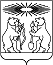 О внесении изменений в постановление администрации Северо-Енисейского района «О создании Муниципального совета по развитию и координации деятельности Общероссийской общественно-государственной детско-юношеской организации «Российское движение школьников»В целях уточнения состава Муниципального совета по развитию и координации деятельности Общероссийской общественно-государственной детско-юношеской организации «Российское движение школьников», руководствуясь статьей 34 Устава Северо-Енисейского района, ПОСТАНОВЛЯЮ:1. Внести в постановление администрации Северо-Енисейского района от 06.12.2017 № 479-п «О создании Муниципального совета по развитию и координации деятельности Общероссийской общественно-государственной детско-юношеской организации «Российское движение школьников» (в редакции постановлений администрации Северо-Енисейского района от 27.09.2018 № 301-п, от 02.10.2020 № 385-п) (далее - постановление) следующие изменения:1) приложение № 1 к постановлению изложить в новой редакции, согласно приложению к настоящему постановлению.2. Настоящее постановление вступает в силу со дня опубликования в газете «Северо-Енисейский вестник» и подлежит размещению на официальном сайте Северо-Енисейского района в информационно-телекоммуникационной сети «Интернет» (www.admse.ru).Временно исполняющий полномочияГлавы Северо-Енисейского района,первый заместитель главы района				             А.Э. ПерепелицаПриложениек постановлению администрацииСеверо-Енисейского районаот  05.10.2022  г. № 427-п   (новая редакция приложения № 1 постановления администрацииСеверо-Енисейского района от 06.12.2017 № 479-п)Состав Муниципального совета по развитию и координации деятельности Общероссийской общественно-государственной детско-юношеской организации «Российское движение школьников»Михалева Е. А.	- заместитель главы района по социальным вопросам, председатель Муниципального совета,Губкина И. В.	- руководитель Управления образования администрации района, заместитель председателя Муниципального совета,Каминская П.А.	- главный специалист Управления образования администрации района, секретарь Муниципального совета.Члены Муниципального совета:Калинина Т. Л.		- председатель Районного Совета (по согласованию),Бахтин С.А.		- заведующий МБУ «Молодежный центр Северо-Енисейского района «АУРУМ»,Соловьев В. А.		- начальник отдела физической культуры, спорта и  молодежной политики администрации района,Жарникова А. В.		- начальник отдела культуры администрации района,Блинова С.Н.		- заместитель директора по воспитательной работе    МБОУ «Северо-Енисейская средняя школа № 1 им.  Е. С. Белинского»,Лошакова Н.Б.	- заместитель директора по воспитательной работе   МБОУ «Северо-Енисейская средняя школа № 2»,Киреева Ю.А.		- заместитель директора по учебно-воспитательнойработе МБОУ «Тейская средняя школа № 3»,Гейман Е. А. 		- заместитель директора по учебно-воспитательнойработе МБОУ «Брянковская средняя школа № 5»,Шишкина Н.Ю.		- заместитель директора по учебно-воспитательной                                           работе МБОУ «Новокаламинская средняя школа№6  Васильченко Н.В.            - заместитель директора по учебно-воспитательной                                                 работе МБОУ «Вангашская средняя школа № 8»,	            - директор МБОУ «Вельминская основная школа                                           № 9 ».АДМИНИСТРАЦИЯ СЕВЕРО-ЕНИСЕЙСКОГО РАЙОНАПОСТАНОВЛЕНИЕАДМИНИСТРАЦИЯ СЕВЕРО-ЕНИСЕЙСКОГО РАЙОНАПОСТАНОВЛЕНИЕ«  05  »   октября  2022 г.           № 427-пгп Северо-Енисейскийгп Северо-Енисейский